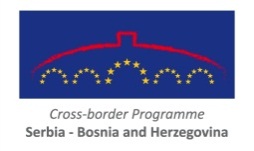 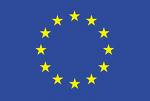 Info Days schedule for Cross-border Programme Serbia - BiH As a part of the 3rd CfP activities for the Cross-border Programme Serbia – BiH 2007-2013 Info days will be organised according to following scheduleIn order to apply, please fill the form from programme web site by choosing only one location and send it to e-mail imarkovic@seio.gov.rsRegistration Form can be found hereDateTimeCityAddressAgenda29. 4. 201513:00-16:30Belgrade SRBDom omladine Beograda, Makedonska 22/IVAgenda - Belgrade30. 4. 201510:30-14:00Valjevo SRBSala skupštine grada Valjeva, Karađorđeva 64Agenda - Valjevo5. 5. 201511:00-14:30Srebrenica BiHKulturni centar, Srebreničkog odreda bbAgenda - Srebrenica8. 5. 201510:30-14:00Šabac SRBHotel Sloboda,  Trg Šabačkih žrtava bb Agenda  - Šabac12. 5. 201511:00-14:30Brčko Distrikt BiHGrand hotel Posavina, Trg Mladih 4Agenda  -Brčko Distrikt